23.09.2022г. №81РОССИЙСКАЯ ФЕДЕРАЦИЯБАЯНДАЕВСКИЙ МУНИЦИПАЛЬНЫЙ РАЙОНМУНИЦИПАЛЬНОЕ ОБРАЗОВАНИЕ «ХОГОТ»АДМИНИСТРАЦИЯПОСТАНОВЛЕНИЕОБ УТВЕРЖДЕНИИ ПРАВИЛ СОДЕРЖАНИЯ, ПРОГОНА  И ВЫПАСА СЕЛЬСКОХОЗЯЙСТВЕННЫХ ЖИВОТНЫХ НА ТЕРРИТОРИИ МО «ХОГОТ» Руководствуясь Федеральным законом Российской Федерации от 06.10.2003 № 131-ФЗ «Об общих принципах организации местного самоуправления в Российской Федерации», Законом Иркутской области   "Об отдельных вопросах регулирования административной ответственности в области благоустройства территорий муниципальных образований Иркутской области" от 30.12.2014 N 173-ОЗПОСТАНОВЛЯЮ:Утвердить Правила содержания, прогона и выпаса сельскохозяйственных животных на территории МО «Хогот» (Приложение № 1)Утвердить места сбора гуртов и маршрут движения КРС, принадлежащего гражданам с. Хогот (Приложение 2)Опубликовать настоящее правило в Вестнике  МО «Хогот» и на сайте администрации МО «Хогот»Глава администрации МО «Хогот»Дудкин В.А.Приложение № 1к постановлению Главы МО «Хогот»«22» сентября 2022 № 90Правила содержания, прогона и выпаса  сельскохозяйственных животныхна территории МО «Хогот»Общие положенияПравила содержания, прогона и выпаса сельскохозяйственных животных на территории МО «Хогот», разработаны на основании действующего законодательства РФ и в соответствии с Законом Иркутской области   "Об отдельных вопросах регулирования административной ответственности в области благоустройства территорий муниципальных образований Иркутской области" от 30.12.2014 N 173-ОЗНастоящие Правила обязательны для исполнения учреждениями, организациями независимо от формы собственности, частными предпринимателями при ведении животноводства, а также гражданами, содержащими домашних животных в личном подсобном хозяйстве.В настоящих Правилах используются следующие понятия:сельскохозяйственные животные (далее по тексту - животные) - включают в себя крупный рогатый скот (коровы, быки, телята), свиней, овец, коз, лошадей, кроликов, домашнюю птицу и др. животные сельскохозяйственного назначения..безнадзорные животные - животные, находящиеся в общественном месте без сопровождающего лица (за исключением оставленного владельцем на привязи);владелец животных - физическое или юридическое лицо, которое пользуется, распоряжается и совершает другие действия с сельскохозяйственными животными на праве собственности, аренды и других прав;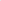 прогон животных - передвижение животных от места их постоянного нахождения до места выпаса и назад;выпас животных - специально отведенное место для пастьбы животных, контролируемое пребывание на пастбище животных;потрава сельскохозяйственных угодий - порча, истребление посевов, трав;- пастбища - земельные угодья с травянистой растительностью, используемые для пастьбы животных;- сельскохозяйственные угодья — место, территория, как объект сельскохозяйственного использования (поле, лес, озеро, болото);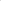 отлов - мероприятие по задержанию безнадзорных животных;Целью настоящих Правил является упорядочение содержания домашних животных на территории МО «Хогот», обеспечение проведения профилактических мероприятий по предупреждению заболеваний животных бешенством и другими болезнями, создание условий, исключающих потраву посевов, зеленых насаждений улиц, порчу, снижение количества и качества, находящегося в поле урожая сельскохозяйственных культур, причинение вреда здоровью людей и ущерба имуществу физических и юридических лиц.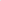 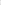 2. Владелец домашнего сельскохозяйственного животного имеет право:получать необходимую информацию о порядке содержания сельскохозяйственных домашних животных в ветеринарных организациях;З. Владелец сельскохозяйственных животных обязан:не допускать свободного выпаса и бродяжничества сельскохозяйственных домашних животных по территории муниципального образования;гуманно обращаться с сельскохозяйственными домашними животными;2) соблюдать санитарно-гигиенические и ветеринарные правила содержания сельскохозяйственных домашних животных,         3) представлять органам официального ветеринарного контроля сельскохозяйственных домашних животных для осмотра, и ежегодного забора крови для лабораторных исследований, незамедлительно извещать о случаях внезапной гибели или подозрении на инфекционные заболевания и до прибытия специалистов изолировать сельскохозяйственных домашних животных,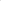         4) выполнять предписания должностных лиц органов государственного санитарно-эпидемиологического и ветеринарного контроля;не допускать загрязнения окружающей природной среды отходами животноводства; соблюдать правила прогона по населенному пункту и выпасу сельскохозяйственных домашних животных;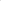 выполнять иные требования, установленные законодательством.Регистрация сельскохозяйственных домашних животных.4.1. В Администрации МО «Хогот» осуществляется регистрация и перерегистрация сельскохозяйственных животных.Регистрация и перерегистрация сельскохозяйственных животных производится в целях: - учета сельскохозяйственных животных на территории МО «Хогот»;- решения проблемы безнадзорных сельскохозяйственных животных;-осуществления ветеринарного и санитарного надзора за сельскохозяйственными животными, проведению мероприятий по предупреждению болезней сельскохозяйственных животных;Регистрация животных осуществляется Администрацией МО «Хогот» в Похозяйственней книге в соответствии с правилами содержания сельскохозяйственных животных.За регистрацию сельскохозяйственного животного плата не взимается.В случае передачи (продажи) и забоя сельскохозяйственного животного владелец сельскохозяйственного животного обязан уведомить администрацию и снять с регистрации сельскохозяйственное животное.Владельцы домашних животных обязаны соблюдать установленные правила карантина сельскохозяйственных домашних животных.Прогон и выпас сельскохозяйственных животныхПрогон осуществляется под обязательным надзором владельцев сельскохозяйственных животных либо лиц ими уполномоченных.Выпас сельскохозяйственных домашних животных осуществляется в специально отведенных местах пастьбы - пастбищах, под надзором владельцев или лиц ими уполномоченных - пастухами.Запрещается выпас сельскохозяйственных животных: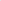 на территориях детских, школьных и дошкольных учреждений, детских и спортивных площадках;на полосе отвода автомобильной дороги общего пользования;в границах водоохранных зон, линий электропередачи свыше 1000 вольт, памятников;Действия (бездействие) расценивающиеся как нарушение правил содержания, прогона и выпаса сельскохозяйственных животных.Как нарушения правил содержания, прогона и выпаса будут расцениваться следующие действия (бездействия):- отклонение от установленного маршрута при прогоне сельскохозяйственных животных; - оставление без присмотра сельскохозяйственных животных при осуществлении прогона и выпаса;-оставление без присмотра сельскохозяйственных животных при осуществлении прогона и выпаса;Выпас (контролируемый и неконтролируемый) в пределах населенного пункта МО «Хогот»;Выпас (контролируемый и неконтролируемый) в пределах населенного пункта;Выпас сельскохозяйственных животных на землях сельскохозяйственного назначения, не предназначенных под пастбища;4) Отказ от проведения обязательных профилактических мероприятий: (исследование, иммунизация животных) и нарушение сроков их проведения.Безнадзорные животные7.1. Животные, находящиеся на посевных площадях или вблизи их, жилой зоне населенных пунктов, общественных местах, без сопровождения, относятся к категории безнадзорных и к ним могут быть применены меры, предусмотренные статьями 230, 231, 232 Гражданского кодекса Российской Федерации и настоящими Правилами.7.2. Владельцы безнадзорных животных устанавливаются по установленным биркам для чего заинтересованные лица с описанием меты (тавро, татуировки, номера и др.) обращаются с заявлением в администрацию или полицию.7.3. Не меченные безнадзорные животные могут быть задержаны гражданами либо муниципальными или другими хозяйствующими субъектами при наличии соответствующих условий для временного содержания сельскохозяйственных животных.7.4.Содержание животных производится в соответствии с требованиями ветеринарных и санитарных норм и норм Гражданского кодекса Российской Федерации.При установлении собственника (владельца), собственник животного возмещает расходы, связанные с отловом и с содержанием животного.7.5.Лицо, отловившее безнадзорное животное, обязано возвратить его собственнику (владельцу), а если собственник животного или место его пребывания неизвестны, не позднее трех суток с момента задержания заявить об обнаружении животного в полицию или в администрацию МО «Хогот», которые принимают меры к розыску собственника.7.6. На время розыска собственника животного оно может быть оставлено лицом, отловившим его, у себя на содержании и в пользовании либо сдано на содержание и в пользование другому лицу, имеющему необходимые для этого условия. По просьбе лица, отловившего безнадзорное животное, подыскание лица, имеющего необходимые условия для его содержания, и передачу ему животного осуществляют полиция или орган уполномоченный администрацией.7.7.Лицо, отловившее безнадзорное животное, и лицо, которому оно передано на содержание и в пользование, обязаны его надлежаще содержать и при наличии вины отвечают за гибель и порчу животного в пределах его стоимости.7.7. 	Если в течение шести месяцев с момента заявления об отлове безнадзорного животного его собственник не будет обнаружен или сам не заявит о своем праве на него, лицо, у которого животное находилось на содержании и в пользовании, приобретает право собственности на него.При отказе этого лица от приобретения в собственность содержавшегося у него животного оно поступает в муниципальную собственность в порядке установленном законодательством.7.8. Безнадзорное животное, поступавшее в муниципальную собственность, подлежит убою или продаже. Вырученные средства используются на покрытие затрат по содержанию безнадзорного животного.8.Ответственность владельцев животныхУчреждения, организации и граждане обязаны соблюдать требования настоящих Правил, своевременно и в полном объеме реагировать на требования уполномоченных на то лиц по исключению случаев появления животных на посевных площадях и вблизи их, в жилой зоне, в местах общего пользования, не допускать порчи зеленых насаждений.Ответственность за несоблюдение порядка выпаса сельскохозяйственных животных установлена статьей 2 Закона Иркутской области от 30 декабря 2014 года №173-ОЗ «Об отдельных вопросах регулирования административной ответственности в области благоустройства территории муниципальных образований Иркутской области».За нарушение настоящих Правил, в соответствии со ст.3 173 -ОЗ Иркутской области "Об отдельных вопросах регулирования административной ответственности в области благоустройства территорий муниципальных образований Иркутской области", должностные лица органов местного самоуправления муниципального образования, уполномоченные данным Законом, вправе составить на владельца животного административный протокол в соответствии с вышеуказанным Законом с последующей передачей собранного материала в административную комиссию для рассмотрения и наложения штрафа.Основаниями для составления протокола являются как непосредственное обнаружение безнадзорного домашнего животного с последующим определением собственника (владельца), так и акт приема-передачи при выдаче гражданам животного из места содержания.Приложение N2 к постановлению главы МО «Хогот» от 22.09.2022 № 90МЕСТА ПРОГОНА СКОТА И УЧАСТКИ ДЛЯ ВЫПАСА:С. Хогот: ул. Полевая от д. № 1 до д. № 13 (направление с запада север) и от д.29 до д. 14 (направление с севера на запад) до переулка Участковая больница, далее по направлению ул. Трактовая.Ул. Трактовая от д. № 67 (почта) до д. № 1 (направление с севера на запад)Ул. Набережная от д. № 1 до д. № 45 (направление с севера на запад)Далее от д. № 12 (ШеховскихД.Г.) в сторону р. Кудонца (через брод)Место выпаса – долина р. Кудонца  от урочищ «Архай-Маряан» вдоль урочищ «Хандагайский летник», «Орел», «Кошибыр».«Кудонца», «Хэни-Хушун» до урочища «Подсобное»д. Хандагай от д. №1 ул. Трактовая до д. № 30 (направление с севера на запад)Место выпаса – от урочища «Улан хоолой» и «Хандагайский летник» до урочища «Дэбэн».д. Кайзеранул. Совхозная от д. № 1 до д. № 6 и от д. № 11 до д. № 6, далее по направлению ул. Клубная. Ул. Клубная от д. № 1 до д. № 2 и от д. № 10 до д. № 2, далее по направлению ул. СтепнаяУл. Таежная  от д. № 1 до д. № 9, далее по направлению ул. Степная Ул. Новостройка от д. № 9 до д. № 1, далее по ул. Клубная до д. № 11, далее по направлению ул. Степная Ул. Степная от д. № 10 до д. № 2, далее по направлению в урочище «Шара Нуур»Место выпаса – урочище «Шара Нуур» от урочища «Мандарханян» до урочища «Унгура 2»д. ХотогорМесто выпаса –  урочище «Тайшин» до границ урочища «Мухорян»д. Старый Хоготул. Трактовая от д. № 1 до д. № 10 и от д. № 44 и № 35 до д. № 10Место выпаса - урочище «Старо-Хоготовский летник» и пойма ручья Худугуйд. ШутхалунУл. Трактовая от д. № 1 до д. № 20 и от д. № 45 до д. № 20Ул. Заречная от д. № 1 до д. № 4 и от водокачки до д. № 4, далее по направлению ул. Трактовая д. № 20Ул. Мира от д. № 1 до д. № 12 далее по направлению к д. № 20 ул.ТрактоваяУл. Молодежная от д. № 1 по направлению к д. № 1 ул. Мира,  от д. № 3 далее по направлению к водокачке, далее по направлению к д. № 20Место выпаса – долина р. Кудонца от урочища «Подсобное» до Урочища «Подток 1»